Очиститель тормозных механизмов Артикул OMC10150Инструкция по применениюНазначение: Быстро и эффективно очищает детали тормозной системы. Может использоваться для очистки и обезжиривания различных деталей в процессе ремонта и обслуживания машин и механизмов.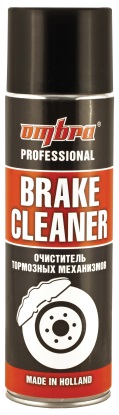 Быстро и эффективно очищает:Тормозные колодкиТормозные барабаныТормозные диски любых типовТормозные цилиндрыКомпоненты ABSРазъёмы электропроводкиУдаляет:Тормозную пыльНагарМаслянистую дорожную грязьКонсистентные смазкиПрименение: Нанести на загрязненную поверхность с расстояния 15-20 см, дать средству стечь.  В случае необходимости, повторить обработку. Удалить остатки средства при помощи чистой салфетки либо сжатого воздуха.Особенности продукта:Безопасен для лакокрасочного покрытия, резины, пластика, хрома, поликарбоната и т.д.Распылительная головка вращается на 360°Распыление возможно при любом положении баллона.Очиститель тормозных механизмов OMBRA,  в отличие от большинства присутствующих на рынке, является безацетоновым очистителем. В таблице ниже приведены возможные применения очистителя OMBRA.Внимание: Не распылять на  раскалённые детали.Наименование работOMBRAОчистка колодок на автомобиледаОчистка суппортов на автомобиледаОчистка цилиндров на автомобиледаОчистка сцепления (демонтированного)даОчистка сцепления на автомобиледаОбезжиривание и очистка отдельных узлов и агрегатов в подкапотном пространстведаОчистка или обезжиривание вблизи электропроводкидаОчистка или обезжиривание узлов и агрегатов с прокладками и уплотнительными кольцамида